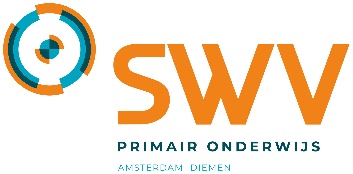 Beste ouder(s)/verzorger(s)*,
In dit schoolondersteuningsprofiel vertellen we hoe wij bij ons op school passend onderwijs bieden aan de kinderen. Wat passend onderwijs is, leggen we hierna eerst uit. Daarna leest u hoe wij daar op school naar kijken en waar u het op onze school aan ziet. Ook leest u over de hulp en ondersteuning die we bieden als we zien dat het leren en ontwikkelen van een kind minder goed gaat. Misschien heeft u als ouder/verzorger zorgen. Uw kind praat bijvoorbeeld heel weinig of uw kind heeft moeite met bewegen of komt niet tot spelen. Wat kunt u dan van ons als school verwachten? Bij wie kunt u terecht? In het schoolondersteuningsprofiel vindt u dat soort informatie en antwoorden. Heeft u na het lezen nog vragen? Stel ze aan de juf of meester van uw kind. En zit uw kind niet bij ons op school, maar denkt u daar over? Loop dan eens bij de school binnen of bel of mail ons voor een afspraak. 

Telefoon: 0204185562
E-mailadres: achthoek.directie@askoscholen.nlIngrid Smid* Als er in dit schoolondersteuningsprofiel gesproken wordt over een ‘ouder’, dan bedoelen wij ook de verzorger of de voogd van het kind.Over passend onderwijsWat is passend onderwijs?Met passend onderwijs bedoelen we dat elk kind in de regio waar hij of zij woont, het onderwijs krijgt dat bij hem of haar past. Met de regio bedoelen we Amsterdam en Diemen. De meeste kinderen kunnen de lessen op school goed volgen. Maar niet ieder kind is hetzelfde. Sommige kinderen hebben op school extra hulp nodig. Die extra hulp kunnen we als basisschool vaak prima bieden. Voor kinderen die bijvoorbeeld moeite hebben met lezen of rekenen hebben we zelf goede specialisten op school. Soms organiseren we extra ondersteuning voor een kind met hulp van andere partners. Voor meer informatie over welke ondersteuning wij als school precies kunnen bieden klik hier. Wilt u meteen weten met welke partners wij veel samenwerken klik dan hier wie onze partners zijn.Passend onderwijs en het samenwerkingsverbandSoms is er ondanks veel ondersteuning toch nog meer voor een kind nodig dan wij als basisschool met hulp van onze partners kunnen bieden. Dan bespreken we met jullie als ouders wat er naar ons idee nog meer nodig is. Het Samenwerkingsverband Primair Onderwijs Amsterdam Diemen (SWV) helpt u en ons daarbij. Voor meer uitleg over passend onderwijs en de rol van het samenwerkingsverband zie het filmpje ‘Ons samenwerkingsverband’ hier. Wilt u zich verder verdiepen? Bekijk dan de uitgebreide brochure: ‘Passende ondersteuning voor alle leerlingen, zo doen we dat in Amsterdam en Diemen’ hier.Onze kijk op passend onderwijs Het Ontwikkelingsgericht onderwijs biedt veel aanknopingspunten voor de individuele onderwijsbehoefte van leerlingen binnen een betekenisvolle context. Een breed spectrum aan onderwijsbehoeftes wordt hierdoor afgedekt binnen de basisondersteuning. Binnen het thematisch werken kan iedere leerling deelnemen en zich competent voelen door de ruimte die er is voor eigen inbreng die aansluit op interesses, talenten en eventuele belemmerende factoren. 

Voor leerlingen die extra ondersteuning nodig hebben kunnen wij dat in de meeste gevallen realiseren. Hierbij maken we gebruik van zowel interne als externe specialisten. Samenwerking met ouders is hierbij essentieel. We zijn er trots op dat we met behulp van arrangementen maatwerk kunnen bieden, passend bij ons thematisch onderwijs. 
Zo herken je passend onderwijs in onze schoolBij ons in de school herken je passend onderwijs bijvoorbeeld aan het volgende:  een leerkracht die u informeert over de onderwijs- en ondersteuningsbehoeften van uw kind.een plan van aanpak op de onderwijs- en ondersteuningsbehoefte van een kind.(arrangement) een uitnodiging voor een gesprek met het ondersteuningsteam over uw kind. een mogelijkheid om intelligentie onderzoek uit te voeren op school naar aanleiding van een hulpvraag vanuit school. een aparte lesdag voor enkele kinderen die meer- en hoogbegaafd zijn en hier extra ondersteuning in nodig hebben vanaf groep 5 (Day a weekschool). Onze kijk op de toekomstWij willen trouw blijven aan ons OGO onderwijsconcept, dit is het hart van onze school. Tot op heden is het ons gelukt om zoveel mogelijk kinderen binnen het reguliere onderwijs te houden. Welbevinden en cognitieve ontwikkeling zijn daarbij het uitgangspunt. Deze ondersteuning bieden wij op schoolOp de volgende gebieden kunnen we onze leerlingen ondersteuning of zorg bieden: LezenBOUW, Connect lezen, Ralfi lezen, individueel en in kleine groepjes. TaalPre-teaching (scaffolding), spraaksoftware (Textaid), software STAAL, Remedial Teaching (RT) bij sprake van TOS, of slechthorendheid begeleiding vanuit Kentalis. Bij slechtziendheid ambulante begeleiding vanuit VISIO. RekenenRekensprint, ondersteuning op zorgniveau 3, Remedial teaching (RT)Sociaal emotionele ontwikkelingGroepstraining op school, diverse trainingen via aanbod ouder-kind team (OKT) van de gemeente. Kindgesprek gevoerd door de leerkracht/IB/directie. Er wordt in overleg met leerkracht en ouders gekeken naar haalbare begeleiding binnen de groep, passend binnen ons onderwijsconcept. Werkhouding, taakaanpak en gedragIn-oefening volgens plan van aanpak op: individueel stappenplan, koptelefoon, concentratieschot, time-timer, eigen werkplek, organisatie van werk. Aandacht voor executieve functies. Motorische- en lichamelijke ontwikkelingMotorische remedial teaching test (MRT) door vakleerkracht. Eventueel advies over doorverwijzing naar externen.  Medisch handelen en persoonlijke verzorgingIndien nodig wordt er met ouders besproken wat er mogelijk is binnen onze school. We hebben een samenwerking voor extra ondersteuning met:- De Day a week school. - Een extra remedial teacher (RT) en handen in de klas (onderwijsassistentie). - Interne - en externe ambulante begeleiders vanuit Passend Onderwijs.  - Diverse ketenpartners zoals bijvoorbeeld het ABC, OKT, RID, Kentalis, Scool is cool.Ontwikkeling van ons aanbod voor ondersteuning in de toekomst:Deskundigheidsontwikkeling op meer- en hoogbegaafdheid. Ons stappenplan voor ondersteuning en handelingsgericht werkenAlle scholen in Nederland hebben zorgplicht. Dit betekent dat wij als school moeten onderzoeken of we uw kind passend onderwijs kunnen bieden. Binnen het Samenwerkingsverband Primair Onderwijs Amsterdam Diemen (SWV) werken we met een stappenplan om tot passende ondersteuning te komen voor de kinderen die dat nodig hebben. De basis van dit stappenplan is een werkwijze die handelingsgericht werken heet. Dit is handelingsgericht werkenHandelingsgericht werken is een vaste manier van werken voor scholen om passend onderwijs te organiseren. Het begint bij goed kijken naar wat een kind nodig heeft om te leren en te ontwikkelen. De werkwijze helpt ons als school om de juiste ondersteuning aan kinderen te bieden, de juiste mensen daarvoor in te schakelen en goed te volgen hoe het gaat en wat deze extra ondersteuning oplevert. De werkwijze heeft vijf niveaus van ondersteuning. Die wordt vaak met een piramide uitgebeeld. Hoe hoger het niveau, hoe meer ondersteuning en overleg er nodig is. De piramide ziet er zo uit: 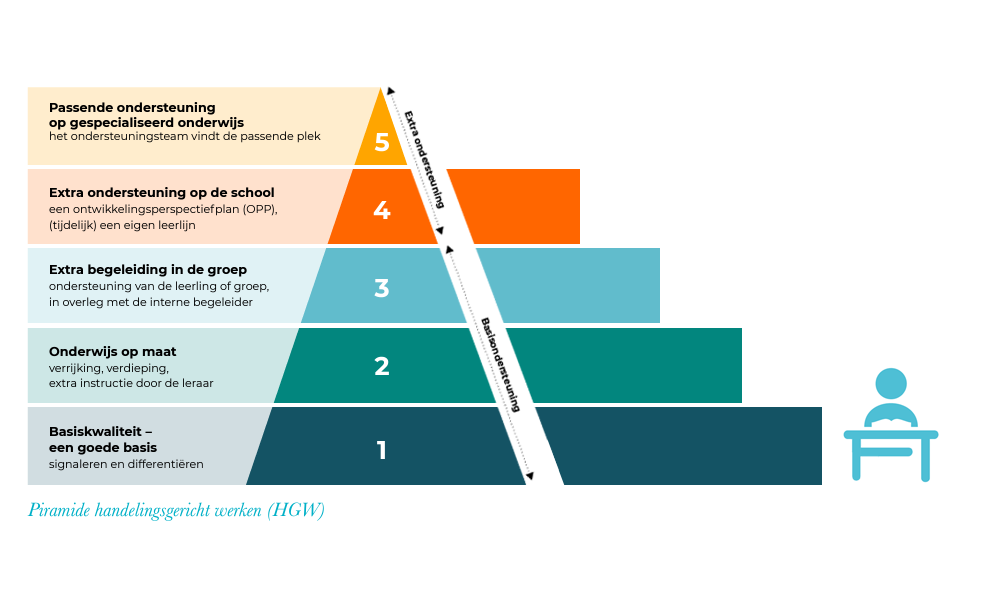 Stap voor stap naar ondersteuning Bij ons op school zie je als ouder deze piramide van handelingsgericht werken terug in het volgende stappenplan:In de niveaus 1, 2 en 3 spreken we van basisondersteuning. 
Basisondersteuning vindt plaats: 
onder regie en verantwoordelijkheid van de schoolzo nodig met inzet van expertise andere scholen en/of ketenpartners  zonder specifiek arrangement of ontwikkelingsperspectief.  
We volgen de protocollen dyslexie, dyscalculie, medisch handelen en veiligheid.  In de niveaus 4 en 5 spreken we van extra begeleiding en ondersteuning. 
Voor extra begeleiding en ondersteuning is het volgende belangrijk: Extra ondersteuning op niveau 4 is bedoeld als een interventie met als doel dat er een transfer naar de groep volgt.  De extra ondersteuning van een leerling staat beschreven in een ‘groeidocument/ ontwikkelingsperspectief’.  Interventies die we plegen ten behoeve van extra ondersteuning staan in dienst van algemeen groepsgericht onderwijs: een leerling moet in een groep van leerlingen zelfstandig kunnen functioneren. We geven geen individueel of speciaal onderwijs.  De keuzes waaraan de middelen van extra ondersteuning worden besteed, liggen bij de individuele scholen.  De extra ondersteuning op gebied van visuele beperking en spraak/taal worden uitgevoerd door respectievelijk cluster 1 en cluster 2. We verzorgen zelf geen tweedelijnszorg. Door ketenpartners (en eventuele derden) geboden tweedelijnszorg moet dienend zijn aan de basisondersteuning en kan daar slechts tijdelijk voor in de plaats komen.   We werken nauw samen met de OuderKindTeams (OKT), Centra voor Jeugd en Gezin, leerplichtambtenaar, GGD of vergelijkbare instellingen (ketenpartners). Deze samenwerking heeft als doel dat kinderen met problematiek anders dan onderwijs gerelateerd, vroegtijdig en gerichte hulp krijgen vanuit de hulpverlening en/of gemeente.   In geval van gedragsproblemen roepen we, na en zoveel mogelijk in overleg met de ouders, ondersteuning in van betrokken ketenpartners. Indien de fysieke en sociale veiligheid of de ongestoorde voortgang van het onderwijs van de leerling zelf en/of anderen niet gegarandeerd kan worden, kan ASKO over gaan tot schorsen en verwijderen.  

Wat doen we op de verschillende lagen van de piramide? Niveau 1: Basiskwaliteit- een goede basis We geven in alle lessen basisondersteuning, om de leerlingen te ondersteunen in hun brede ontwikkeling. Dit doen we om lichte leer- en gedragsproblemen te voorkomen. Niveau 2: Onderwijs op maat Iedere klas heeft leerlingen voor wie de leer- en ontwikkeltaken zoals bij gedrag, te moeilijk of te makkelijk zijn. Dit zijn leerlingen met lichte leer- en gedragsproblemen. De leraar zorgt voor verrijking of verdieping. De leraar geeft extra instructie, aanbod of begeleiding tijdens de gewone lessen. Niveau 3: Extra begeleiding in de groep De leraar overlegt (met de) intern (begeleider) welke extra ondersteuning in de eigen groep nodig is naast de gewone lessen.  We kunnen het samenwerkingsverband en/ of andere ketenpartners vragen met ons mee te kijken en na te denken over de invulling van de extra begeleiding in de groep.  We werken vanaf niveau 3, wanneer relevant en soms al eerder, nauw samen met de OuderKindTeams (OKT), Centra voor Jeugd en Gezin, leerplichtambtenaar, GGD of vergelijkbare instellingen (ketenpartners). Deze samenwerking heeft als doel dat kinderen met problematiek anders dan onderwijs gerelateerd, vroegtijdig en gerichte hulp krijgen vanuit de hulpverlening en/of gemeente.   Niveau 4: Extra ondersteuning op de school Leerlingen met leer- en gedragsproblemen behalen soms, ook met extra begeleiding in de groep de leer- en ontwikkeldoelen niet. Zij krijgen extra ondersteuning op school. We spreken af welke doelen voor hen haalbaar zijn en welke ondersteuning, aanbod of begeleiding daarvoor nodig is. We maken een eigen leerlijn die past bij de leerling. We beschrijven dit in een plan dat past bij de leerling en zijn mogelijkheden. Dit plan heet een ontwikkelingsperspectiefplan (OPP).  We kunnen het samenwerkingsverband vragen met ons mee te denken. Niveau 5: Passende ondersteuning op gespecialiseerd onderwijs Soms heeft een leerling ondersteuning nodig die we op een reguliere basisschool niet kunnen geven.  We vragen het samenwerkingsverband met ons mee te kijken. We vragen het samenwerkingsverband advies te geven over welke school het ondersteuningsaanbod wel kan bieden.  De ondersteuning die de leerling nodig heeft kan wel worden gegeven in een gespecialiseerde vorm van onderwijs. Dat zijn scholen voor speciaal basisonderwijs (SBO) of scholen voor speciaal onderwijs (SO). Voor toelating op een SBO- of SO-school is een toelaatbaarheidsverklaring nodig.  We vinden het belangrijk ouders/ verzorgers zo vroeg mogelijk te betrekken en zo goed mogelijk te informeren, zodat u kunt meedenken over de hulp aan u kind. Ook als u zelf zorgen hebt over uw kind willen we graag dat dit gedeeld wordt met school. U kunt dit het beste direct bij de leerkracht aangeven.Toelaatbaarheidsverklaring Indien een ASKO school aangeeft dat zij niet in de onderwijsbehoeften kan voorzien van een individuele leerling volgt een procedure van ‘het aanvragen van een toelaatbaarheidsverklaring’. Hiervan is sprake op niveau 5. De school vult het groeidocument aan en levert dit aan bij het samenwerkingsverband. Uit het groeidocument moet blijken dat de school zich maximaal heeft ingespannen om te voorzien in de behoefte aan onderwijs en ondersteuning van het kind én dat passende ondersteuning niet voldoende mogelijk is binnen de actuele situatie op school. De school bespreekt dit met de ouders en de ouders moeten akkoord gaan met het handelingsdeel van het groeidocument.  Zij-instromers op school 
Scholen hebben te maken met grenzen aan wat verantwoord nodig is voor het kind en wat zij kunnen bieden aan extra ondersteuning. Elke aanmelding is maatwerk. We gaan na welke ondersteuningsbehoeften bestaan en of de we op dat moment de ondersteuning kunnen aanbieden.  Indien we het niet verantwoord vinden om een leerling te plaatsen, dan zullen we in het kader van de zorgplicht een andere school zoeken.  Met deze partners werken we samen Wij werken als school graag samen met een aantal partners. Zo kunnen we goede ondersteuning aan de kinderen bieden.ABC begeleidingsdienst
Deze organisatie biedt capaciteitenonderzoek op aanvraag van school en handelingsadviezen voor ouders en school.
De medewerkers van deze organisatie zijn opgeleid als orthopedagoog of psycholoog.PO adviesteam
Deze organisatie biedt klassenobservaties en handelingsadviezen voor ouders en school.
De medewerkers van deze organisatie zijn opgeleid als als orthopedagoog of psycholoog.Autisme deskundige
Deze organisatie biedt klassenobservaties en handelingsadviezen voor school voor leerlingen met autisme of kenmerken van autisme.
De medewerkers van deze organisatie zijn opgeleid als gedragskundige.Samenwerkingsverband Amsterdam-Diemen
Deze organisatie verzorgt een divers en dekkend aanbod van basis onderwijs en speciaal (basis)onderwijs in Amsterdam en Diemen. Op een deskundige en heldere manier. Met ouders en partners in en om de school. 
De medewerkers van deze organisatie zijn opgeleid tot onderwijsadviseur en maatschappelijk deskundige. Hoofdbegaafdheidsspecialist: Bright Kids en DWS
Deze organisaties bieden een gespecialiseerd aanbod aan meer- en hoogbegaafden en handelingsadviezen op aanvraag van school.De medewerkers van deze organisatie zijn opgeleid als leerkracht speciaal onderwijs en specialist hoogbegaafdheid.Kindadvies
Deze organisatie biedt remedial teaching
De medewerkers van deze organisatie zijn opgeleid als orthopedagoogOuder-kind-team (OKT)
Deze organisatie ondersteunt ouders met ontwikkelingsvragen en opvoedingsvragen over hun kind.
De medewerkers van deze organisatie zijn opgeleid als maatschappelijk deskundige of als psycholoog. Praktijk op stap (kind begeleiding)
Deze organisatie biedt individuele begeleiding binnen passend onderwijs. De medewerkers van deze organisatie zijn opgeleid als kinderergotherapeut en/of orthopedagoog en/of cognitief gedragstherapeut.
Kentalis, 
Deze organisatie helpt kinderen met spraak-taal problematiek.
Deze organisatie biedt begeleiding op school aan leerlingen met TOS (Taal Ontwikkel Stoornis) en gehoorproblemen
De medewerkers van deze organisatie zijn opgeleid als leerkracht speciaal onderwijs.Bijlage: Uitleg van woordenSchoolondersteuningsprofielEen schoolondersteuningsprofiel (SOP) is een document voor ouders waarin staat welke ondersteuning (i2) de school kan geven. Ook leest u daarin hoe de school deze ondersteuning regelt en daar de ouders bij betrekt. Elke basisschool heeft een schoolondersteuningsprofiel. U vindt het SOP op de website van elke school. De bedoeling van het schoolondersteuningsprofiel is dat het ouders een helder beeld geeft van de hulp die een school kan bieden. Zo kunt u als ouder beter bedenken of dat aansluit bij uw kind en wat u van een school verwacht. Ook kunt u informatie uit het schoolondersteuningsprofiel van verschillende scholen naast elkaar leggen.Klik hier om terug naar de oorspronkelijke tekst te gaanOndersteuningOndersteuning is een ander woord voor extra hulp voor een kind. Het kan van alles zijn. Bijvoorbeeld een aanpassing van een lesopdracht of leermateriaal, of extra uitleg van de leerkracht in een groepje, of meer oefentijd. Ook kan er een specialist komen voor een kind dat moeite heeft met het onderwijs of de groep waar hij in zit. Denk aan een kind waarbij het lezen niet goed op gang komt, of aan een kind dat moeilijker opdrachten nodig heeft dan de groep. Of een kind dat steun van een volwassene nodig heeft, omdat het niet lukt om in de pauze mee te spelen met de klasgenoten.Klik hier om terug naar de oorspronkelijke tekst te gaanWe vragen aan het SWV om met ons mee te kijken Wij kunnen als school met uw toestemming als ouders het kind aanmelden bij het Samenwerkingsverband Primair Onderwijs Amsterdam Diemen (SWV). Het SWV toetst dan of de aanmelding terecht is en geeft een toelaatbaarheidsverklaring af. Daarna kan uw kind in overleg met de speciale (basis)school geplaatst worden.  Heeft uw kind een taalontwikkelingsstoornis? Dan kan een kind ook naar een speciale school. Het is dan niet het SWV maar een organisatie genaamd Kentalis die de beoordeling doet. Wij zorgen voor de juiste contacten en melden aan.Klik hier om terug naar de oorspronkelijke tekst te gaan